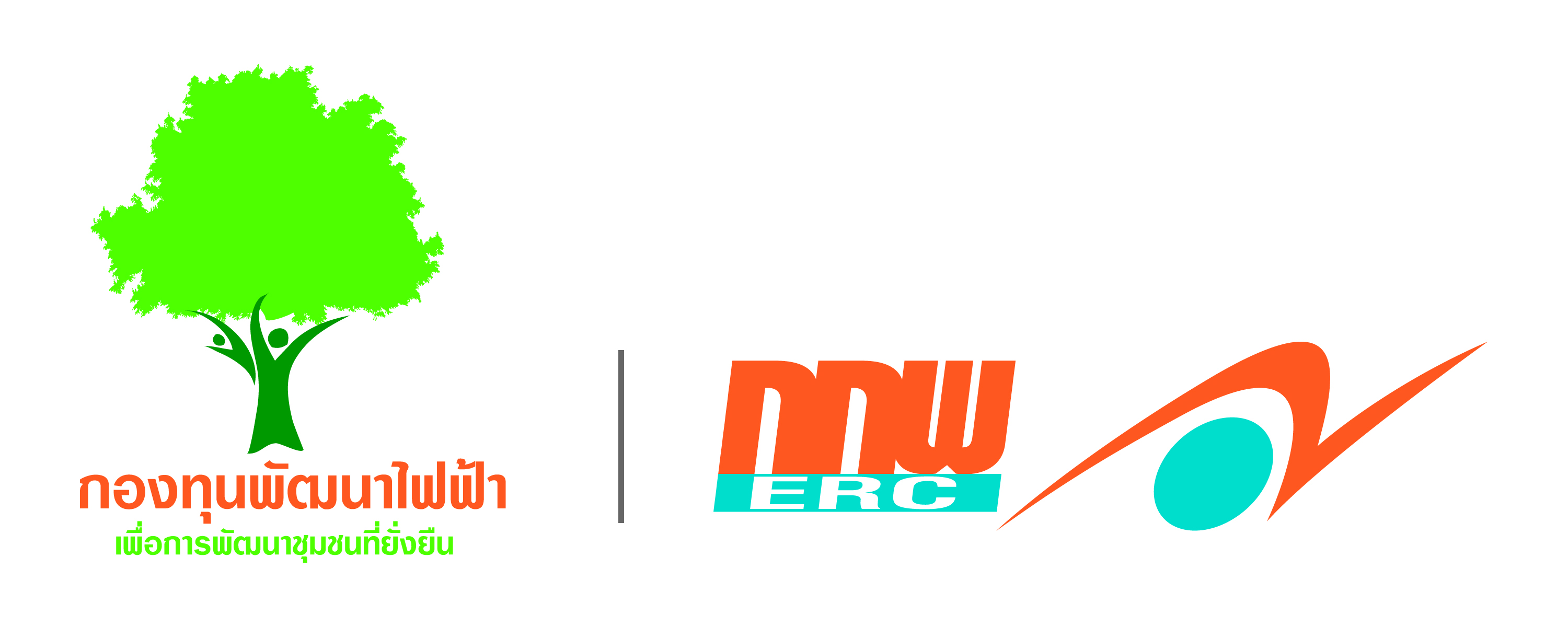 ตัวอย่างใบเสนอ-สืบราคาบริษัท/ห้าง/ร้าน 	นาย/นาง/นางสาว 	เลขที่ 	 หมู่ 	 ถนน 	 ตำบล/แขวง 	อำเภอ/เขต 	 จังหวัด 	 รหัสไปรษณีย์ 	หมายเลขประจำตัวผู้เสียภาษีอากร 	ขอเสนอราคาตามรายการนี้ให้แก่ โครงการชุมชน 	กองทุนพัฒนาไฟฟ้า 	กำหนดแล้วเสร็จหรือส่งของภายใน 	วัน นับตั้งแต่วันสั่ง     ราคานี้ยืนอยู่ภายใน 		 วันลงชื่อ  	  ผู้สืบราคา	ลงชื่อ 	  ผู้เสนอราคา 	(	 )	(	)ตำแหน่ง 	 	 ตำแหน่ง 	ลำดับที่รายการจำนวนราคา/หน่วยรวมเงินรวมทั้งสิ้น (	)รวมทั้งสิ้น (	)รวมทั้งสิ้น (	)รวมทั้งสิ้น (	)